Блок 1.	         Задание 1(блок1)Что изображено на картинке?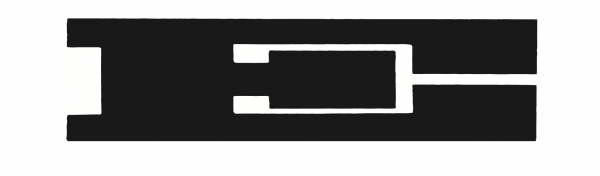 Ответ:________________________________________________________________ ______________________________________________________________________Задание 2(блок1)Разделите торт на восемь частей, делая не более трех разрезов. Подсказка: для решения нужно изменить свое представление о торте, о его куске и о том, как вообще резать торт. Ответ:_________________________________________________________________________________________________________________________________________________________________________________или же нарисуйте, как можно резать торт Задание 3 (блок1)Водопроводная сеть сельского  дома получает воду из подземной скважины.  В августе из крана наливали чистую и прозрачную воду.  В сентябре хозяйка дома обнаружила, что холодная вода по-прежнему чистая, а теплая вода имеет гнилостный запах. Она отдала воду на анализ, который показал повышенное содержание в воде сероводорода. Сероводород – это газ, который  выделяют в процессе жизнедеятельности бактерии, обитающие в различных органических остатках.Проведите «мозговой штурм» по обсуждению возможных причин загрязнения водопроводной воды в доме сероводородом.  Выберите из трех научно обоснованных идей, которые перечислены ниже, самую оригинальную.
1)На поверхности земли недалеко от колодца просыпали удобрения, затем при поливе удобрения растворились и попали в колодец2)Мыши, готовясь к зимней спячке, устроил гнездо над трубой с горячей водой, повредили поверхность трубы и в неё пропадают загрязняющие вещества3)Крышку колодца оставили открытой на некоторое время, шли дожди дождевая вода и мусор, приносимый ветром, попали в колодец.Блок 2Задание 1(блок 2)«С ним каши не сваришь», «Пойдем кашу есть»Конечно же, вам знакомы эти пословицы. Как вы их понимаете?Вам предстоит креативно (разнообразно, нестандартно) изобразить значение этой пословицы так, чтобы пятиклассники поняли его значение. Очень важно проявить воображение!Задание 2(блок2)Найдите сходство между приведенными ниже объектами. Например: «Чтообщего между слоном и бананом?». Возможные ответы: толстая кожа, живутв жарком климате и т.д. 1 Что общего между кофе и жителями Лапландии?_______________________________________________________________2 Что общего между шнурками для обуви и поездами?________________________________________________________________3 Что общего между горой и шоколадом?________________________________________________________________4 Что общего между ходьбой и говорением?_________________________________________________________________Задание 3(блок2)Для развития технического интеллекта очень полезно представлять себеконструкцию различных машин и приборов, а также принципы их работы.Предлагаем вам новое и эффективное упражнение. Если вы не знаете, каковпринцип работы того или иного прибора – просто придумайте его!1 Представьте себе, что вы – это лист бумаги, вот-вот готовыйотправиться в копировальный аппарат. Закрыв глаза, в максимальныхподробностях представьте процесс, происходящий с вами.________________________________________________________________2 Представьте, что вы – бензин в бензобаке автомобиля, поступающий вдвигатель. Вы превращаетесь во взрывную силу и движете автомобиль.Закрыв глаза, в максимальных подробностях представьте процесс,происходящий с вами.________________________________________________________________3 Представьте, что вы – сигнал, излучаемый передатчиком местнойтелестанции. Закрыв глаза, максимально подробно представьте себеваш путь от антенны передатчика до превращения в картинку нателеэкране._________________________________________________________________4 Представьте, что вы превратились в собственный голос и совершаетепуть от вашей телефонной трубки через спутник связи в телефоннуютрубку вашего друга, находящегося на противоположном концепланеты. Закрыв глаза, представьте себе свое путешествие как можнодетальнее._________________________________________________________________Блок 3Задание 1(блок3)Мойщик окон занимается своей работой, стоя на выступе 20-ого этажа небоскреба. Сильный порыв ветра выбивает его из равновесия и он падает с выступа. Но вот беда, ремень страховки оказался не закреплен и мойщик окон оказывается в свободном падении. Тем не менее, он остается жив, не получив ни одной травмы. Как это возможно? Ведь у здания нет ни балконов, ни других выносных конструкций.  ________________________________________________________________________________________________________________________________________________________________________________________________________________________________________________________________________Задание 2(блок3)Вам нужно вычеркнуть из предложенного текста любые слова так, чтобы получилась совершенно новая история (можно не обращать внимания на склонения, падежи и окончания).  «Он ничего не ел более суток, он был весь разбит от тряски экипажа, ноне чувствовал этого; ему казалось, что он вообще ничего не чувствует.Он подошел к стене, где под стеклом в черной рамке висело старинноесобственноручное письмо Жана Никола Паша, парижского мэра и министра, которое было помечено, должно быть по ошибке, девятым июня II года и в котором Паш посылал местной общине список министров и депутатов, находящихся под домашним арестом. Посторонний свидетель, которому случилось бы увидеть его и наблюдать за ним в эту минуту, без сомнения, подумал бы, что этописьмо сильно его заинтересовало, так как он не отрывал от него глаз и перечел его раза три кряду. В действительности же он читал его машинально, не вникая в смысл. Он думал о Фантине и о Козетте. Вдруг он сделал решительный и возмущенный жест, тот не поддающийся описанию жест, который должен выражать и так ясно выражает: «Черт возьми! Да кто же может меня заставить?» Затем он решительно повернулся, увидел перед собой дверь, через которую только что вошел сюда, приблизился к ней, открыл ее и вышел. Он покинул эту комнату; теперь он был вне ее, в коридоре, в длинном и узком коридоре со ступеньками и переходами, образовавшим множество углов и поворотов, скупо освещенном фонарями, напоминавшими ночники у изголовья больного, — словом, в том самом коридоре, через который он проходил, направляясь в совещательную комнату. Он вздохнул свободнее и прислушался: ни малейшего шума ни впереди, ни позади, он пустился бежать, словно спасаясь от погони».Задание 3(блок3)Придумайте 3 отличия и 3 сходства между предметами, а также составьте с ними несколько предложений. Дано: «автомат» и «морковь»________________________________________________________________________________________________________________________________________________________________________________________________рис.1рис.2